Использование возможностей  сайта LearningApps.org на уроках биологии и во внеурочной деятельностиДля регистрации необходимо заполнить анкету и запомнить свой пароль.В работе можно использовать собственные разработки, так и работы других педагогов.   3. Задания можно создавать  в виде кроссвордов,  таблиц, викторин .Они используются для закрепления, повторения и систематизации материала.Можно применять для закрепления понятий, работа со словарем.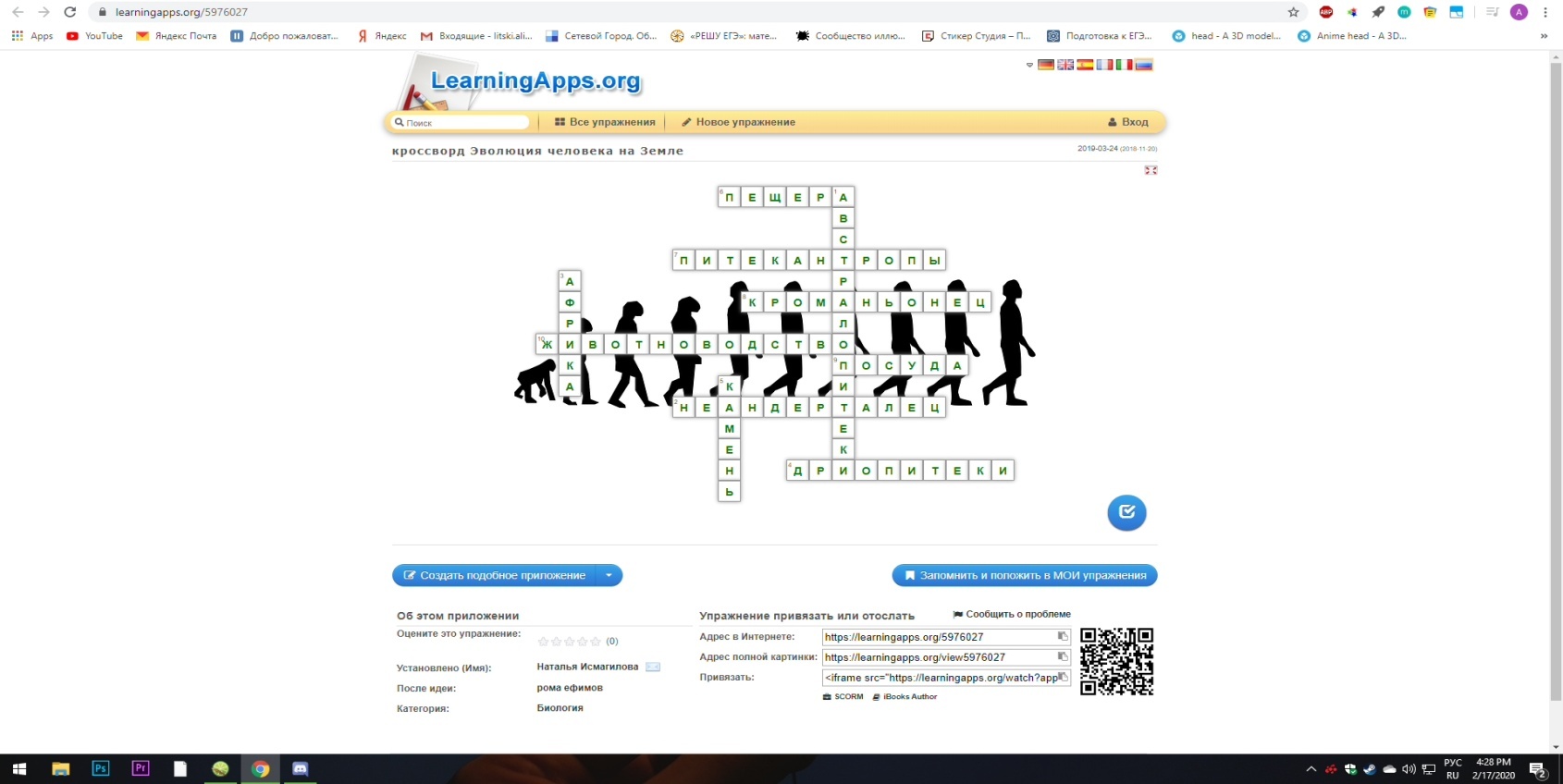 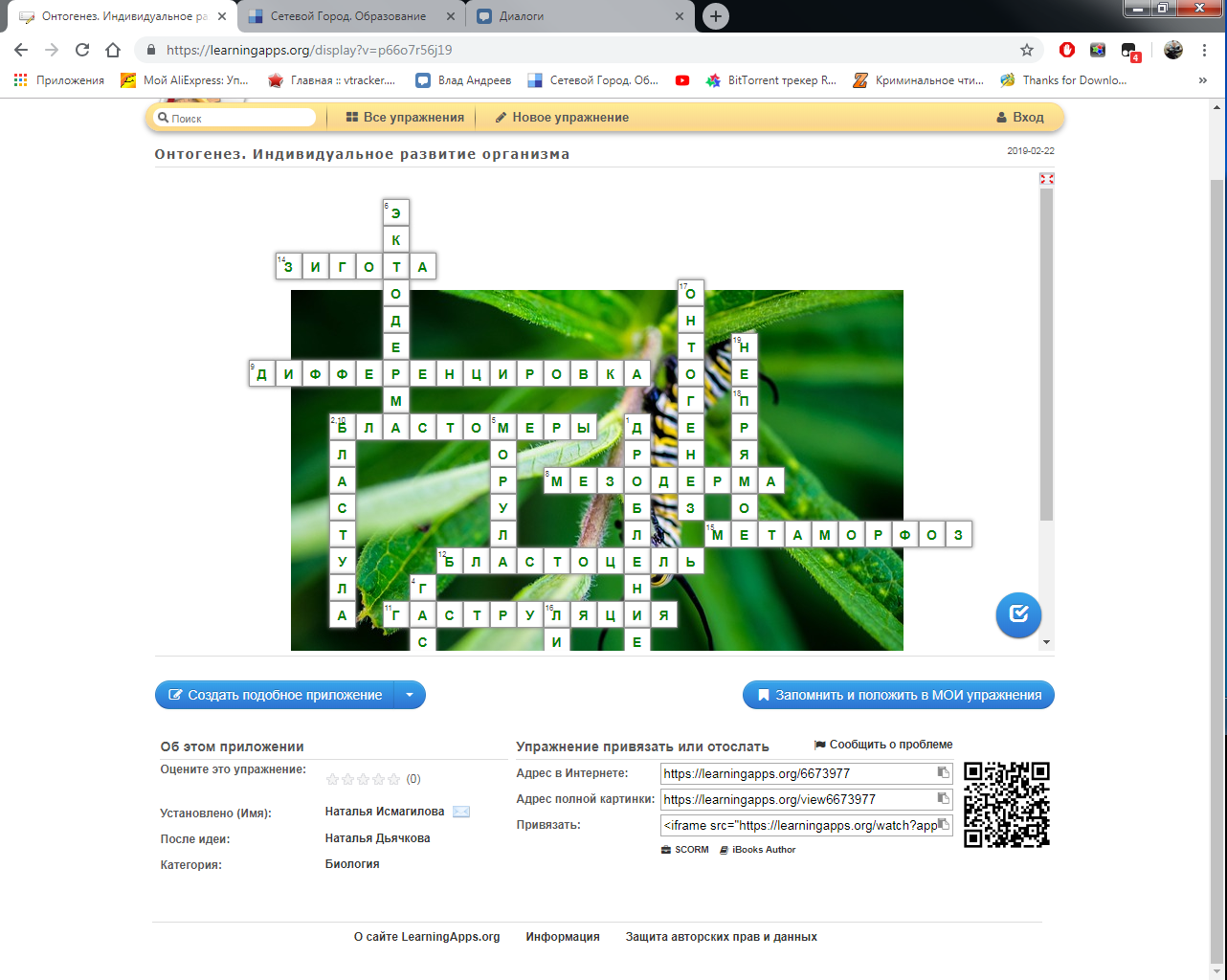 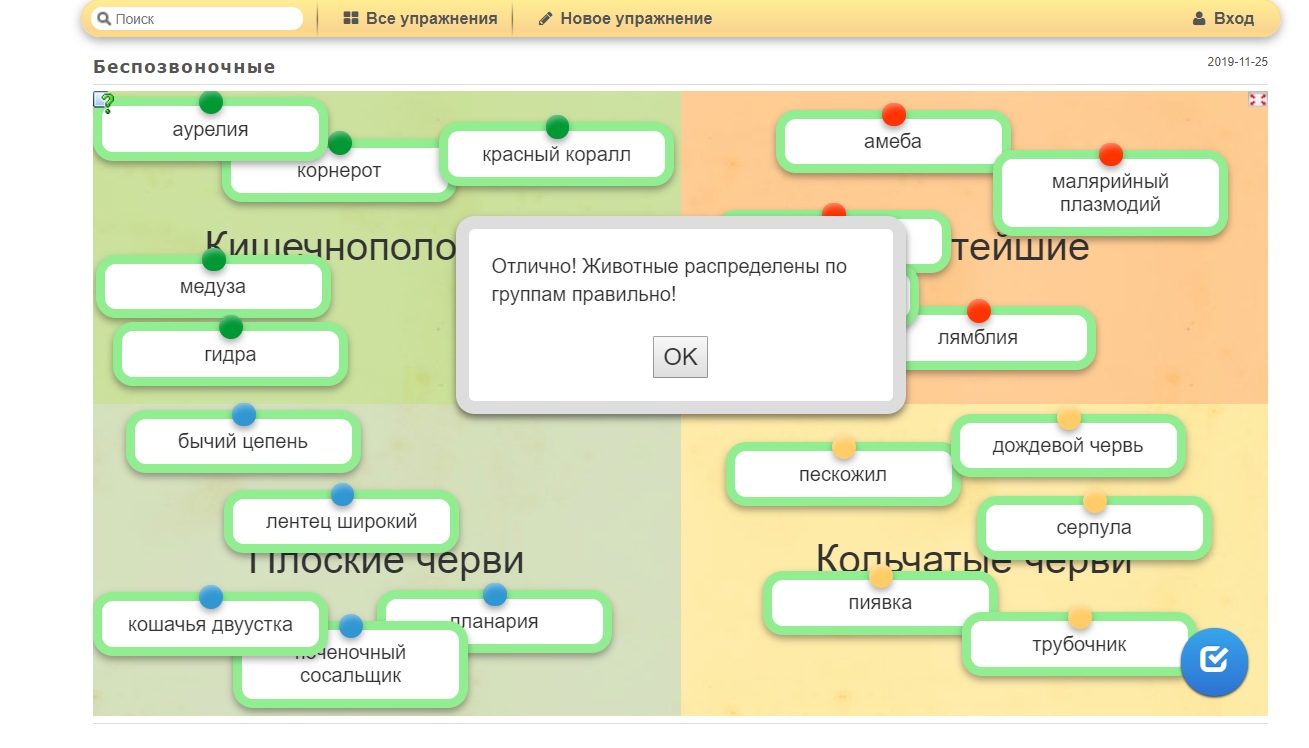 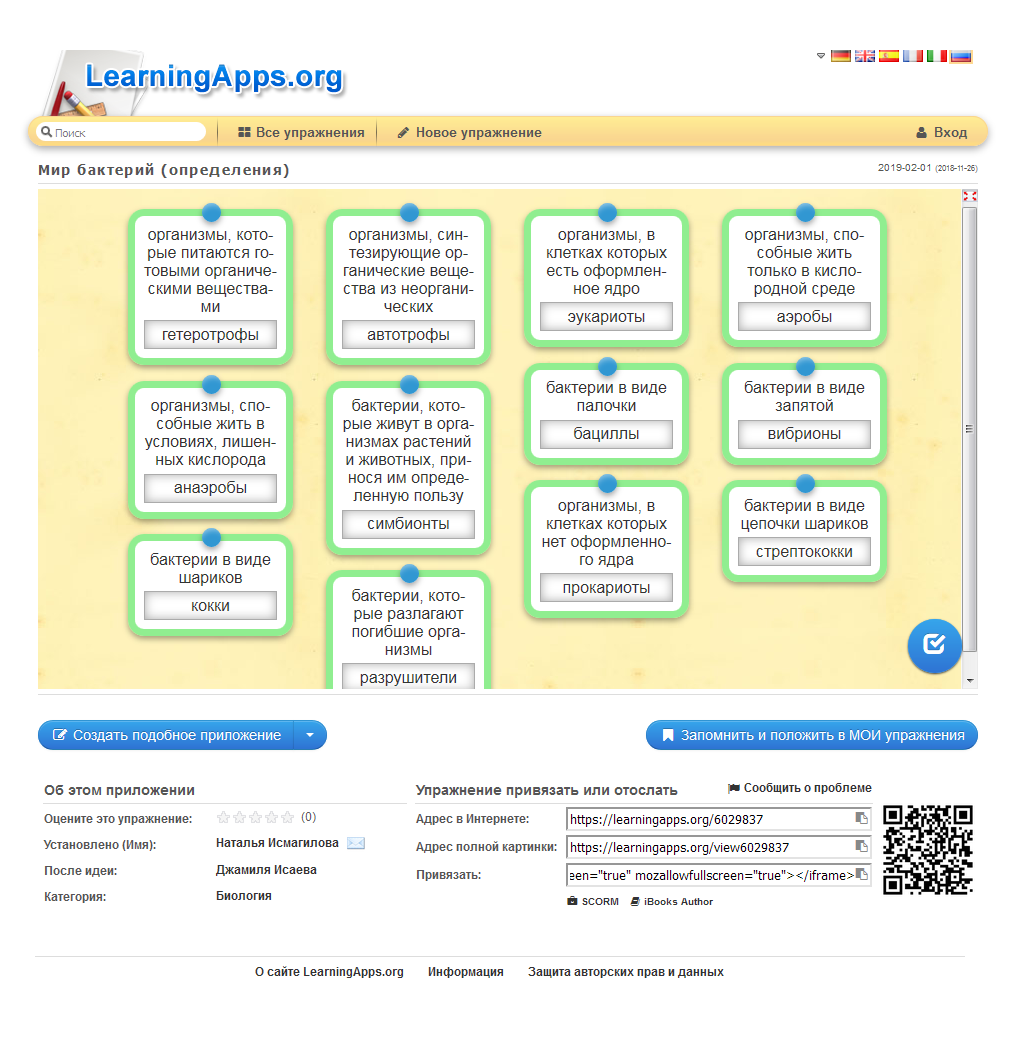 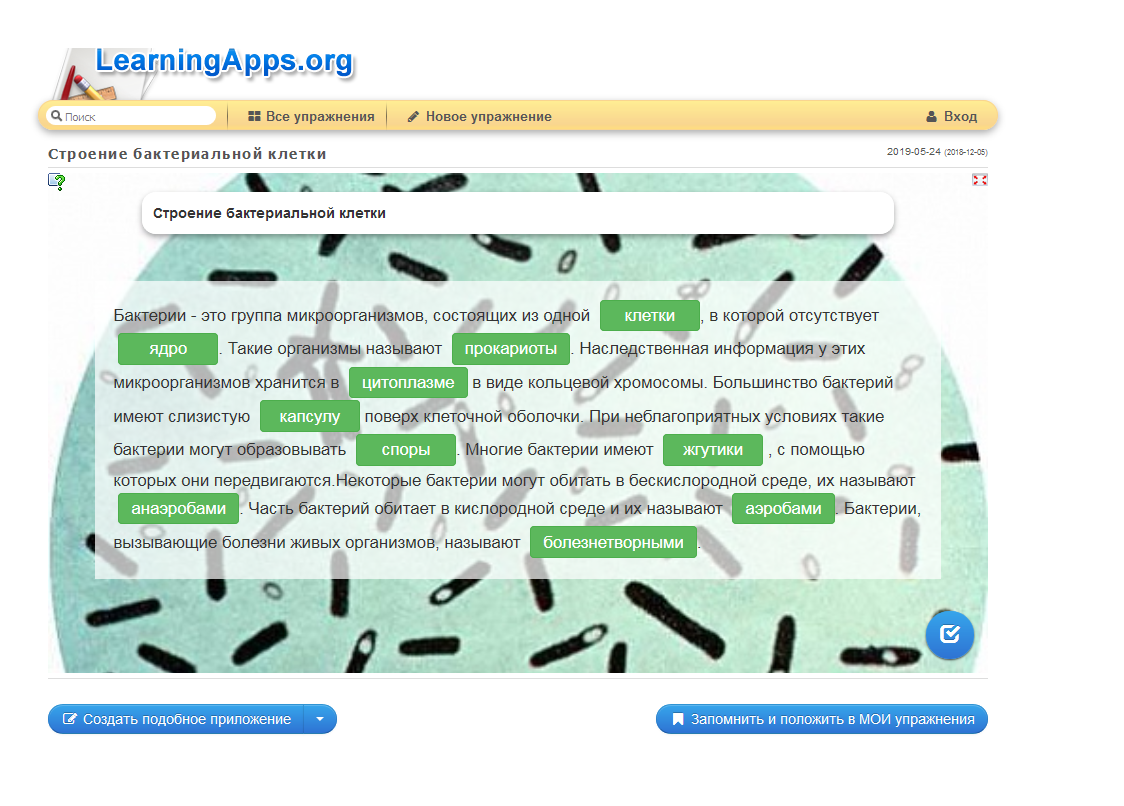 